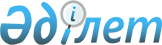 Қарағанды қалалық мәслихатының ХXI сессиясының 2017 жылғы 22 желтоқсандағы № 242 "Қарағанды қаласының 2018 - 2020 жылдарға арналған бюджеті туралы" шешіміне өзгерістер енгізу туралыҚарағанды қалалық мәслихатының 2018 жылғы 22 мамырдағы VI шақырылған XXVI сессиясының № 295 шешімі. Қарағанды облысының Әділет департаментінде 2018 жылғы 30 мамырда № 4791 болып тіркелді.
      Қазақстан Республикасының 2008 жылғы 4 желтоқсандағы Бюджет кодексіне, Қазақстан Республикасының "Қазақстан Республикасындағы жергілікті мемлекеттік басқару және өзін-өзі басқару туралы" 2001 жылғы 23 қаңтардағы Заңына сәйкес Қарағанды қалалық мәслихаты ШЕШІМ ЕТТІ:
      1. Қарағанды қалалық мәслихатының ХXI сессиясының 2017 жылғы 22 желтоқсандағы № 242 "Қарағанды қаласының 2018-2020 жылдарға арналған бюджеті туралы" шешіміне (Нормативтік құқықтық актілерді мемлекеттік тіркеу тізілімінде № 4500 болып тіркелген, 2017 жылғы 28 желтоқсандағы № 158 (1888) "Взгляд на события" газетінде, 2018 жылдың 5 қаңтарында Қазақстан Республикасы нормативтік құқықтық актілерінің эталондық бақылау банкінде электрондық түрде жарияланған) келесі өзгерістер енгізілсін:
      1) 1-тармақ келесі редакцияда мазмұндалсын:
      "1. Қаланың 2018-2020 жылдарға арналған, оның ішінде 2018 жылға арналған бюджеті тиісінше 1, 2 және 3 қосымшаларға сәйкес келесі көлемдерде бекітілсін: 
      1) кірістер – 56 686 134 мың теңге, оның ішінде:
      салықтық түсімдер бойынша – 34 652 338 мың теңге;
      салықтық емес түсiмдер бойынша –3 377 060 мың теңге;
      негізгі капиталды сатудан түсетін түсімдер бойынша –1 367 849 мың теңге;
      трансферттердің түсімдері – 17 288 887 мың теңге;
      2) шығындар – 60 337 369 мың теңге;
      3) таза бюджеттік кредиттеу – 5 842 633 мың теңге, оның ішінде:
      бюджеттік кредиттер – 5 842 633 мың теңге;
      бюджеттік кредиттерді өтеу – 0 мың теңге;
      4) қаржы активтерімен жасалатын операциялар бойынша сальдо – минус 56 610 мың теңге, оның ішінде:
      қаржы активтерін сатып алу – 0 мың теңге;
      мемлекеттік қаржы активтерін сатудан түсетін түсімдер – 56 610 мың теңге;
      5) бюджет тапшылығы (профициті) – минус 9 437 258 мың теңге;
      6) бюджет тапшылығын қаржыландыру (профицитін пайдалану) – 9 437 258 мың теңге, оның ішінде:
      қарыздар түсімдері – 8 019 665 мың теңге;
      қарыздарды өтеу – 887 849 мың теңге;
      бюджеттік қаражаттың пайдаланылатын қалдықтары – 2 305 442 мың теңге.";
      2) көрсетілген шешімнің 1, 4, 5–қосымшалары осы шешімнің 1, 2, 3–қосымшаларына  сәйкес жаңа редакцияда мазмұндалсын.
      2. Осы шешім 2018 жылғы 1 қаңтардан бастап қолданысқа енгізіледі. Қарағанды қаласының 2018 жылға арналған бюджеті Қаланың 2018 жылға арналған бюджетінің түсімдері мен шығыстарының құрамында ескерілген облыстық бюджеттен нысаналы трансферттер және бюджеттік кредиттер Қарағанды қаласының Қазыбек би атындағы және Октябрь аудандарының 2018 жылға арналған бюджеттік бағдарламалары
					© 2012. Қазақстан Республикасы Әділет министрлігінің «Қазақстан Республикасының Заңнама және құқықтық ақпарат институты» ШЖҚ РМК
				
      Сессия төрағасы

В. Мазитов

      Қалалық мәслихат хатшысы

Қ. Бексұлтанов
Қарағанды қалалық мәслихатының
2018 жылғы "22" мамырдағы ХХVІ сессиясының
№295 шешіміне
1-қосымшаҚарағанды қалалық мәслихатының
2017 жылғы "22" желтоқсандағы ХХІ сессиясының
№ 242 шешіміне
1- қосымша
Санаты
Санаты
Санаты
Санаты
Сома, мың теңге
Сыныбы
Сыныбы
Сыныбы
Сома, мың теңге
Ішкі сыныбы
Ішкі сыныбы
Сома, мың теңге
Атауы
Сома, мың теңге
1
2
3
4
5
1. Кірістер
56 686 134
1
Салықтық түсімдер
34 652 338
01
Табыс салығы
13 297 227
2
Жеке табыс салығы
13 297 227
03
Әлеуметтiк салық
8 706 203
1
Әлеуметтік салық
8 706 203
04
Меншiкке салынатын салықтар
5 801 381
1
Мүлiкке салынатын салықтар
3 133 618
3
Жер салығы
809 190
4
Көлiк құралдарына салынатын салық
1 858 573
05
Тауарларға, жұмыстарға және қызметтерге салынатын iшкi салықтар
5 839 455
2
Акциздер
4 639 121
3
Табиғи және басқа да ресурстарды пайдаланғаны үшiн түсетiн түсiмдер
399 404
4
Кәсiпкерлiк және кәсiби қызметтi жүргiзгенi үшiн алынатын алымдар
745 115
5
Ойын бизнесіне салық
55 815
08
Заңдық маңызы бар әрекеттерді жасағаны және (немесе) оған уәкілеттігі бар мемлекеттік органдар немесе лауазымды адамдар құжаттар бергені үшін алынатын міндетті төлемдер
1 008 072
1
Мемлекеттік баж
1 008 072
2
Салықтық емес түсiмдер
3 377 060
01
Мемлекеттік меншіктен түсетін кірістер
98 166
1
Мемлекеттік кәсiпорындардың таза кірiсi бөлігінің түсімдері
28 070
5
Мемлекет меншiгіндегі мүлiктi жалға беруден түсетін кірістер
68 260
7
Мемлекеттік бюджеттен берілген кредиттер бойынша сыйақылар
1 836
06
Басқа да салықтық емес түсiмдер
3 278 894
1
Басқа да салықтық емес түсiмдер
3 278 894
3
Негізгі капиталды сатудан түсетін түсімдер
1 367 849
01
Мемлекеттік мекемелерге бекітілген мемлекеттік мүлікті сату
972 849
1
Мемлекеттік мекемелерге бекітілген мемлекеттік мүлікті сату
972 849
03
Жердi және материалдық емес активтердi сату
395 000
1
Жерді сату
315 000
2
Материалдық емес активтерді сату
80 000
4
Трансферттердің түсімдері
17 288 887
02
Мемлекеттік басқарудың жоғары тұрған органдарынан түсетін трансферттер
17 288 887
2
Облыстық бюджеттен түсетін трансферттер
17 288 887
Функционалдық топ 
Функционалдық топ 
Функционалдық топ 
Функционалдық топ 
Функционалдық топ 
Сома, мың теңге
Кіші функция 
Кіші функция 
Кіші функция 
Кіші функция 
Сома, мың теңге
Бюджеттік бағдарламалардың әкiмшiсi 
Бюджеттік бағдарламалардың әкiмшiсi 
Бюджеттік бағдарламалардың әкiмшiсi 
Сома, мың теңге
Бағдарлама 
Бағдарлама 
Сома, мың теңге
Атауы
Сома, мың теңге
1
2
3
4
5
6
II. Шығындар
60 337 369
01
Жалпы сипаттағы мемлекеттiк қызметтер 
1 120 627
1
Мемлекеттiк басқарудың жалпы функцияларын орындайтын өкiлдi, атқарушы және басқа органдар
678 925
112
Аудан (облыстық маңызы бар қала) мәслихатының аппараты
66 703
001
Аудан (облыстық маңызы бар қала) мәслихатының қызметін қамтамасыз ету жөніндегі қызметтер
66 703
122
Аудан (облыстық маңызы бар қала) әкімінің аппараты
389 971
001
Аудан (облыстық маңызы бар қала) әкімінің қызметін қамтамасыз ету жөніндегі қызметтер
331 478
003
Мемлекеттік органның күрделі шығыстары
58 493
123
Қаладағы аудан, аудандық маңызы бар қала, кент, ауыл, ауылдық округ әкімінің аппараты
222 251
001
Қаладағы аудан, аудандық маңызы бар қаланың, кент, ауыл, ауылдық округ әкімінің қызметін қамтамасыз ету жөніндегі қызметтер
194 419
022
Мемлекеттік органның күрделі шығыстары
27 832
2
Қаржылық қызмет
99 695
459
Ауданның (облыстық маңызы бар қаланың) экономика және қаржы бөлімі
20 894
003
Салық салу мақсатында мүлікті бағалауды жүргізу
20 894
489
Ауданның (облыстық маңызы бар қаланың) мемлекеттік активтер және сатып алу бөлімі
78 801
001
Жергілікті деңгейде мемлекеттік активтер мен сатып алуды басқару саласындағы мемлекеттік саясатты іске асыру жөніндегі қызметтер
31 933
005
Жекешелендіру, коммуналдық меншікті басқару, жекешелендіруден кейінгі қызмет және осыған байланысты дауларды реттеу
5 397
007
Коммуналдық меншікке мүлікті сатып алу
41 471
5
Жоспарлау және статистикалық қызмет
3 000
459
Ауданның (облыстық маңызы бар қаланың) экономика және қаржы бөлімі
3 000
061
Бюджеттік инвестициялар және мемлекеттік-жекешелік әріптестік, оның ішінде концессия мәселелері жөніндегі құжаттаманы сараптау және бағалау
3 000
9
Жалпы сипаттағы өзге де мемлекеттiк қызметтер
339 007
454
Ауданның (облыстық маңызы бар қаланың) кәсіпкерлік және ауыл шаруашылығы бөлімі
40 356
001
Жергілікті деңгейде кәсіпкерлікті және ауыл шаруашылығын дамыту саласындағы мемлекеттік саясатты іске асыру жөніндегі қызметтер
39 294
007
Мемлекеттік органның күрделі шығыстары
1 062
459
Ауданның (облыстық маңызы бар қаланың) экономика және қаржы бөлімі
80 454
001
Ауданның (облыстық маңызы бар қаланың) экономикалық саясаттын қалыптастыру мен дамыту, мемлекеттік жоспарлау, бюджеттік атқару және коммуналдық меншігін басқару саласындағы мемлекеттік саясатты іске асыру жөніндегі қызметтер
68 476
015
Мемлекеттік органның күрделі шығыстары
11 978
486
Ауданның (облыстық маңызы бар қаланың) жер қатынастары, сәулет және қала құрылысы бөлімі
61 179
001
Жергілікті деңгейде жер қатынастары, сәулет және қала құрылысын реттеу саласындағы мемлекеттік саясатты іске асыру жөніндегі қызметтер
61 179
490
Ауданның (облыстық маңызы бар қаланың) коммуналдық шаруашылығы, жолаушылар көлігі және автомобиль жолдары бөлімі
157 018
001
Жергілікті деңгейде коммуналдық шаруашылық, жолаушылар көлігі және автомобиль жолдары саласындағы мемлекеттік саясатты іске асыру жөніндегі қызметтер
157 018
02
Қорғаныс
87 727
1
Әскери мұқтаждар
87 727
122
Аудан (облыстық маңызы бар қала) әкімінің аппараты
87 727
005
Жалпыға бірдей әскери міндетті атқару шеңберіндегі іс-шаралар
87 727
03
Қоғамдық тәртіп, қауіпсіздік, құқықтық, сот, қылмыстық-атқару қызметі
573 863
9
Қоғамдық тәртіп және қауіпсіздік саласындағы басқа да қызметтер
573 863
490
Ауданның (облыстық маңызы бар қаланың) коммуналдық шаруашылығы, жолаушылар көлігі және автомобиль жолдары бөлімі
573 863
021
Елдi мекендерде жол қозғалысы қауiпсiздiгін қамтамасыз ету
573 863
04
Бiлiм беру
24 552 066
1
Мектепке дейiнгi тәрбие және оқыту
5 307 439
464
Ауданның (облыстық маңызы бар қаланың) білім бөлімі
5 057 338
009
Мектепке дейінгі тәрбие мен оқыту ұйымдарының қызметін қамтамасыз ету
3 030 399
040
Мектепке дейінгі білім беру ұйымдарында мемлекеттік білім беру тапсырысын іске асыруға
2 026 939
467
Ауданның (облыстық маңызы бар қаланың) құрылыс бөлімі
250 101
037
Мектепке дейiнгi тәрбие және оқыту объектілерін салу және реконструкциялау
250 101
2
Бастауыш, негізгі орта және жалпы орта білім беру
16 522 954
464
Ауданның (облыстық маңызы бар қаланың) білім бөлімі
14 394 793
003
Жалпы білім беру
13 243 275
006
Балаларға қосымша білім беру
1 151 518
465
Ауданның (облыстық маңызы бар қаланың) дене шынықтыру және спорт бөлімі
164 173
017
Балалар мен жасөспірімдерге спорт бойынша қосымша білім беру
164 173
467
Ауданның (облыстық маңызы бар қаланың) құрылыс бөлімі
1 963 988
024
Бастауыш, негізгі орта және жалпы орта білім беру объектілерін салу және реконструкциялау
1 963 988
9
Бiлiм беру саласындағы өзге де қызметтер
2 721 673
464
Ауданның (облыстық маңызы бар қаланың) білім бөлімі
2 721 673
001
Жергілікті деңгейде білім беру саласындағы мемлекеттік саясатты іске асыру жөніндегі қызметтер
88 473
005
Ауданның (облыстық маңызы бар қаланың) мемлекеттік білім беру мекемелер үшін оқулықтар мен оқу-әдiстемелiк кешендерді сатып алу және жеткізу
893 505
007
Аудандық (қалалық) ауқымдағы мектеп олимпиадаларын және мектептен тыс іс-шараларды өткiзу
729
015
Жетім баланы (жетім балаларды) және ата-аналарының қамқорынсыз қалған баланы (балаларды) күтіп-ұстауға қамқоршыларға (қорғаншыларға) ай сайынға ақшалай қаражат төлемі
194 500
022
Жетім баланы (жетім балаларды) және ата-анасының қамқорлығынсыз қалған баланы (балаларды) асырап алғаны үшін Қазақстан азаматтарына біржолғы ақша қаражатын төлеуге арналған төлемдер
9 123
029
Балалар мен жасөспірімдердің психикалық денсаулығын зерттеу және халыққа психологиялық-медициналық-педагогикалық консультациялық көмек көрсету
38 335
067
Ведомстволық бағыныстағы мемлекеттік мекемелер мен ұйымдардың күрделі шығыстары
1 489 538
068
Халықтың компьютерлік сауаттылығын арттыруды қамтамасыз ету
7 470
06
Әлеуметтiк көмек және әлеуметтiк қамсыздандыру
3 857 560
1
Әлеуметтiк қамсыздандыру
95 225
451
Ауданның (облыстық маңызы бар қаланың) жұмыспен қамту және әлеуметтік бағдарламалар бөлімі
65 865
005
Мемлекеттік атаулы әлеуметтік көмек 
65 865
464
Ауданның (облыстық маңызы бар қаланың) білім бөлімі
29 360
030
Патронат тәрбиешілерге берілген баланы (балаларды) асырап бағу 
22 172
031
Жетім балаларды және ата-аналарының қамқорынсыз қалған, отбасылық үлгідегі балалар үйлері мен асыраушы отбасыларындағы балаларды мемлекеттік қолдау
7 188
2
Әлеуметтiк көмек
3 490 701
451
Ауданның (облыстық маңызы бар қаланың) жұмыспен қамту және әлеуметтік бағдарламалар бөлімі
3 490 701
002
Жұмыспен қамту бағдарламасы
658 960
006
Тұрғын үйге көмек көрсету
51 641
007
Жергілікті өкілетті органдардың шешімі бойынша мұқтаж азаматтардың жекелеген топтарына әлеуметтік көмек
1 434 373
010
Үйден тәрбиеленіп оқытылатын мүгедек балаларды материалдық қамтамасыз ету
5 195
013
Белгіленген тұрғылықты жері жоқ тұлғаларды әлеуметтік бейімдеу
59 812
014
Мұқтаж азаматтарға үйде әлеуметтiк көмек көрсету
317 617
017
Оңалтудың жеке бағдарламасына сәйкес мұқтаж мүгедектердi мiндеттi гигиеналық құралдармен қамтамасыз ету, қозғалуға қиындығы бар бірінші топтағы мүгедектерге жеке көмекшінің және есту бойынша мүгедектерге қолмен көрсететiн тіл маманының қызметтерін ұсыну 
870 777
023
Жұмыспен қамту орталықтарының қызметін қамтамасыз ету
92 326
9
Әлеуметтiк көмек және әлеуметтiк қамтамасыз ету салаларындағы өзге де қызметтер
271 634
451
Ауданның (облыстық маңызы бар қаланың) жұмыспен қамту және әлеуметтік бағдарламалар бөлімі
271 634
001
Жергілікті деңгейде халық үшін әлеуметтік бағдарламаларды жұмыспен қамтуды қамтамасыз етуді іске асыру саласындағы мемлекеттік саясатты іске асыру жөніндегі қызметтер
84 893
011
Жәрдемақыларды және басқа да әлеуметтік төлемдерді есептеу, төлеу мен жеткізу бойынша қызметтерге ақы төлеу
9 121
021
Мемлекеттік органның күрделі шығыстары
4 066
050
Қазақстан Республикасында мүгедектердің құқықтарын қамтамасыз ету және өмір сүру сапасын жақсарту жөніндегі 2012 - 2018 жылдарға арналған іс-шаралар жоспарын іске асыру
152 180
054
Үкіметтік емес ұйымдарда мемлекеттік әлеуметтік тапсырысты орналастыру
4 752
067
Ведомстволық бағыныстағы мемлекеттік мекемелер мен ұйымдардың күрделі шығыстары
16 622
07
Тұрғын үй-коммуналдық шаруашылық
13 970 865
1
Тұрғын үй шаруашылығы
7 612 744
467
Ауданның (облыстық маңызы бар қаланың) құрылыс бөлімі
7 564 681
003
Коммуналдық тұрғын үй қорының тұрғын үйін жобалау және (немесе) салу, реконструкциялау
5 578 521
004
Инженерлік-коммуникациялық инфрақұрылымды жобалау, дамыту және (немесе) жайластыру
1 986 160
491
Ауданның (облыстық маңызы бар қаланың) тұрғын үй қатынастары бөлімі
48 063
001
Жергілікті деңгейде тұрғын үй қоры саласындағы мемлекеттік саясатты іске асыру жөніндегі қызметтер
40 636
031
Кондоминиум объектілеріне техникалық паспорттар дайындау 
7 427
2
Коммуналдық шаруашылық
839 153
467
Ауданның (облыстық маңызы бар қаланың) құрылыс бөлімі
338 325
005
Коммуналдық шаруашылығын дамыту
290 996
006
Сумен жабдықтау және су бұру жүйесін дамыту
47 329
490
Ауданның (облыстық маңызы бар қаланың) коммуналдық шаруашылығы, жолаушылар көлігі және автомобиль жолдары бөлімі
500 828
026
Ауданның (облыстық маңызы бар қаланың) коммуналдық меншігіндегі жылу желілерін пайдалануды ұйымдастыру
50 000
028
Коммуналдық шаруашылықты дамыту
450 828
3
Елді-мекендерді көркейту
5 518 968
123
Қаладағы аудан, аудандық маңызы бар қала, кент, ауыл, ауылдық округ әкімінің аппараты
2 574 886
009
Елді мекендердің санитариясын қамтамасыз ету
31 104
010
Жерлеу орындарын ұстау және туыстары жоқ адамдарды жерлеу
2 483
011
Елді мекендерді абаттандыру мен көгалдандыру
2 541 299
490
Ауданның (облыстық маңызы бар қаланың) коммуналдық шаруашылығы, жолаушылар көлігі және автомобиль жолдары бөлімі
2 944 082
015
Елдi мекендердегі көшелердi жарықтандыру
634 262
018
Елдi мекендердi абаттандыру және көгалдандыру
2 309 820
08
Мәдениет, спорт, туризм және ақпараттық кеңістiк
1 706 561
1
Мәдениет саласындағы қызмет
1 210 364
455
Ауданның (облыстық маңызы бар қаланың) мәдениет және тілдерді дамыту бөлімі
1 017 004
003
Мәдени-демалыс жұмысын қолдау
869 538
005
Зоопарктер мен дендропарктердiң жұмыс iстеуiн қамтамасыз ету
147 466
467
Ауданның (облыстық маңызы бар қаланың) құрылыс бөлімі
193 360
011
Мәдениет объектілерін дамыту
193 360
2
Спорт
70 439
465
Ауданның (облыстық маңызы бар қаланың) дене шынықтыру және спорт бөлімі
70 439
001
Жергілікті деңгейде дене шынықтыру және спорт саласындағы мемлекеттік саясатты іске асыру жөніндегі қызметтер
15 967
005
Ұлттық және бұқаралық спорт түрлерін дамыту
20 000
006
Аудандық (облыстық маңызы бар қалалық) деңгейде спорттық жарыстар өткiзу
21 082
007
Әртүрлi спорт түрлерi бойынша аудан (облыстық маңызы бар қала) құрама командаларының мүшелерiн дайындау және олардың облыстық спорт жарыстарына қатысуы
13 390
3
Ақпараттық кеңiстiк
238 150
455
Ауданның (облыстық маңызы бар қаланың) мәдениет және тілдерді дамыту бөлімі
198 513
006
Аудандық (қалалық) кiтапханалардың жұмыс iстеуi
192 332
007
Мемлекеттiк тiлдi және Қазақстан халқының басқа да тiлдерін дамыту
6 181
456
Ауданның (облыстық маңызы бар қаланың) ішкі саясат бөлімі
39 637
002
Мемлекеттік ақпараттық саясат жүргізу жөніндегі қызметтер
39 637
9
Мәдениет, спорт, туризм және ақпараттық кеңiстiктi ұйымдастыру жөнiндегi өзге де қызметтер
187 608
455
Ауданның (облыстық маңызы бар қаланың) мәдениет және тілдерді дамыту бөлімі
39 213
001
Жергілікті деңгейде тілдерді және мәдениетті дамыту саласындағы мемлекеттік саясатты іске асыру жөніндегі қызметтер
23 693
032
Ведомстволық бағыныстағы мемлекеттік мекемелер мен ұйымдардың күрделі шығыстары
15 520
456
Ауданның (облыстық маңызы бар қаланың) ішкі саясат бөлімі
148 395
001
Жергілікті деңгейде ақпарат, мемлекеттілікті нығайту және азаматтардың әлеуметтік сенімділігін қалыптастыру саласында мемлекеттік саясатты іске асыру жөніндегі қызметтер
24 124
003
Жастар саясаты саласында іс-шараларды іске асыру
120 436
032
Ведомстволық бағыныстағы мемлекеттік мекемелер мен ұйымдардың күрделі шығыстары
3 835
10
Ауыл, су, орман, балық шаруашылығы, ерекше қорғалатын табиғи аумақтар, қоршаған ортаны және жануарлар дүниесін қорғау, жер қатынастары
58 544
1
Ауыл шаруашылығы
58 544
473
Ауданның (облыстық маңызы бар қаланың) ветеринария бөлімі
58 544
001
Жергілікті деңгейде ветеринария саласындағы мемлекеттік саясатты іске асыру жөніндегі қызметтер
26 895
003
Мемлекеттік органның күрделі шығыстары
522
005
Мал көмінділерінің (биотермиялық шұңқырлардың) жұмыс істеуін қамтамасыз ету
15 464
007
Қаңғыбас иттер мен мысықтарды аулауды және жоюды ұйымдастыру
5 565
009
Жануарлардың энзоотиялық аурулары бойынша ветеринариялық іс-шараларды жүргізу
2 339
010
Ауыл шаруашылығы жануарларын сәйкестендіру жөніндегі іс-шараларды өткізу
967
011
Эпизоотияға қарсы іс-шаралар жүргізу
6 492
047
Жануарлардың саулығы мен адамның денсаулығына қауіп төндіретін, алып қоймай залалсыздандырылған (зарарсыздандырылған) және қайта өңделген жануарлардың, жануарлардан алынатын өнімдер мен шикізаттың құнын иелеріне өтеу
300
11
Өнеркәсіп, сәулет, қала құрылысы және құрылыс қызметі
77 653
2
Сәулет, қала құрылысы және құрылыс қызметі
77 653
467
Ауданның (облыстық маңызы бар қаланың) құрылыс бөлімі
67 573
001
Жергілікті деңгейде құрылыс саласындағы мемлекеттік саясатты іске асыру жөніндегі қызметтер
56 243
017
Мемлекеттік органның күрделі шығыстары
11 330
486
Ауданның (облыстық маңызы бар қаланың) жер қатынастары, сәулет және қала құрылысы бөлімі
10 080
004
Аудан аумағының қала құрылысын дамыту және елді мекендердің бас жоспарларының схемаларын әзірлеу
10 080
12
Көлiк және коммуникация
10 505 175
1
Автомобиль көлiгi
9 650 011
490
Ауданның (облыстық маңызы бар қаланың) коммуналдық шаруашылығы, жолаушылар көлігі және автомобиль жолдары бөлімі
9 650 011
022
Көлік инфрақұрылымын дамыту
1 034 295
023
Автомобиль жолдарының жұмыс істеуін қамтамасыз ету
3 041 582
045
Аудандық маңызы бар автомобиль жолдарын және елді-мекендердің көшелерін күрделі және орташа жөндеу
5 574 134
9
Көлiк және коммуникациялар саласындағы өзге де қызметтер
855 164
490
Ауданның (облыстық маңызы бар қаланың) коммуналдық шаруашылығы, жолаушылар көлігі және автомобиль жолдары бөлімі
855 164
037
Әлеуметтік маңызы бар қалалық (ауылдық), қала маңындағы және ауданішілік қатынастар бойынша жолаушылар тасымалдарын субсидиялау
855 164
13
Басқалар
2 914 297
3
Кәсiпкерлiк қызметтi қолдау және бәсекелестікті қорғау
2 118 205
454
Ауданның (облыстық маңызы бар қаланың) кәсіпкерлік және ауыл шаруашылығы бөлімі
1 218
006
Кәсіпкерлік қызметті қолдау
1 218
467
Ауданның (облыстық маңызы бар қаланың) құрылыс бөлімі
2 116 987
026
"Бизнестің жол картасы 2020" бизнесті қолдау мен дамытудың бірыңғай бағдарламасы шеңберінде индустриялық инфрақұрылымды дамыту
2 116 987
9
Басқалар
796 092
459
Ауданның (облыстық маңызы бар қаланың) экономика және қаржы бөлімі
330 636
008
Жергілікті бюджеттік инвестициялық жобалардың техникалық-экономикалық негіздемелерін және мемлекеттік-жекешелік әріптестік жобалардың, оның ішінде концессиялық жобалардың конкурстық құжаттамаларын әзірлеу немесе түзету, сондай-ақ қажетті сараптамаларын жүргізу, мемлекеттік-жекешелік әріптестік жобаларды, оның ішінде концессиялық жобаларды консультациялық сүйемелдеу
30 636
012
Ауданның (облыстық маңызы бар қаланың) жергілікті атқарушы органының резерві 
300 000
467
Ауданның (облыстық маңызы бар қаланың) құрылыс бөлімі
465 456
077
Өңірлерді дамытудың 2020 жылға дейінгі бағдарламасы шеңберінде инженерлік инфрақұрылымды дамыту
465 456
14
Борышқа қызмет көрсету
22 529
1
Борышқа қызмет көрсету
22 529
459
Ауданның (облыстық маңызы бар қаланың) экономика және қаржы бөлімі
22 529
021
Жергілікті атқарушы органдардың облыстық бюджеттен қарыздар бойынша сыйақылар мен өзге де төлемдерді төлеу бойынша борышына қызмет көрсету
22 529
15
Трансферттер
889 902
1
Трансферттер
889 902
459
Ауданның (облыстық маңызы бар қаланың) экономика және қаржы бөлімі
889 902
006
Пайдаланылмаған (толық пайдаланылмаған) нысаналы трансферттерді қайтару
13 450
024
Заңнаманы өзгертуге байланысты жоғары тұрған бюджеттің шығындарын өтеуге төменгі тұрған бюджеттен ағымдағы нысаналы трансферттер
873 915
054
Қазақстан Республикасының Ұлттық қорынан берілетін нысаналы трансферт есебінен республикалық бюджеттен бөлінген пайдаланылмаған (түгел пайдаланылмаған) нысаналы трансферттердің сомасын қайтару
2 537
III.Таза бюджеттік кредиттеу 
5 842 633
Бюджеттік кредиттер 
5 842 633
07
Тұрғын үй-коммуналдық шаруашылық
5 842 633
1
Тұрғын үй шаруашылығы
5 842 633
490
Ауданның (облыстық маңызы бар қаланың) коммуналдық шаруашылығы, жолаушылар көлігі және автомобиль жолдары бөлімі
5 842 633
053
Жылу, сумен жабдықтау және су бұру жүйелерін реконструкция және құрылыс үшін кредит беру
5 842 633
IV. Қаржы активтерімен жасалатын операциялар бойынша сальдо
-56 610
Санаты
Санаты
Санаты
Санаты
Санаты
Сыныбы
Сыныбы
Сыныбы
Iшкi сыныбы
Iшкi сыныбы
1
1
2
3
4
5
6
6
Мемлекеттің қаржы активтерін сатудан түсетін түсімдер
56 610
01
Мемлекеттің қаржы активтерін сатудан түсетін түсімдер
56 610
1
Қаржы активтерін ел ішінде сатудан түсетін түсімдер
56 610
Атауы
Сома, мың теңге
V. Бюджет тапшылығы
-9 437 258
VІ. Бюджет тапшылығын қаржыландыру 
9 437 258Қарағанды қалалық мәслихатының
2018 жылғы "22" мамырдағы ХХVІ сессиясының
№295 шешіміне
2-қосымшаҚарағанды қалалық мәслихатының
2017 жылғы "22" желтоқсандағы ХХІ сессиясының
№242 шешіміне
4-қосымша
Атауы
Сома, мың теңге
1
2
Барлығы
23 389 106
оның ішінде:
Ағымдағы нысаналы трансферттер
8 131 674
Нысаналы даму трансферттері
7 237 767
Бюджеттік кредиттер
8 019 665
Ағымдағы нысаналы трансферттер
8 131 674
оның ішінде:
Мектепке дейінгі білім беру ұйымдарында мемлекеттік білім беру тапсырысын іске асыруға
132 672
Цифрлық білім беру инфрақұрылымын құруға
204 827
Зияткерлік ойындар кабинеттерін ашуға
16 000
Оқулықтарды сатып алу және жеткізуге
537 400
Тілдік курстар бойынша тағылымдамадан өткен мұғалімдерге және оқу кезеңінде негізгі қызметкерді алмастырғаны үшін мұғалімдерге қосымша ақы төлеуге 
85 914
Жаңартылған білім беру мазмұны бойынша бастауыш, негізгі және жалпы орта білімнің оқу бағдарламаларын іске асыратын білім беру ұйымдарының мұғалімдеріне қосымша ақы төлеуге және жергілікті бюджеттердің қаражаты есебінен шығыстардың осы бағыт бойынша төленген сомаларын өтеуге
770 204
Ұлттық біліктілік тестінен өткен және бастауыш, негізгі және жалпы орта білімнің білім беру бағдарламаларын іске асыратын мұғалімдерге педагогикалық шеберлік біліктілігі үшін қосымша ақы төлеуге 
77 723
Білім беру ұйымдарындағы интернет-сайттарға автоматтандырылған мониторинг бағдарламасын орнатуға
1 536
Нәтижелі жұмыспен қамту және бұқаралық кәсіпкерлікті дамыту бағдарламасы шеңберінде еңбек нарығын дамытуға
92 587
Нәтижелі жұмыспен қамту және жаппай кәсіпкерлікті дамыту бағдарламасы аясында еңбек нарығында сұранысқа ие мамандықтар мен еңбек дағдылары бойынша кадрларды қысқа мерзімді кәсіби оқытуға
457 632
Мүгедектерді жұмысқа орналастыру үшін арнайы жұмыс орындарын құруға жұмсалған жұмыс берушінің шығындарын субсидиялауға
4 304
Мемлекеттік атаулы әлеуметтік көмек төлеуге
65 193
Халықты жұмыспен қамту орталықтарында әлеуметтік жұмыс бойынша кеңес берушілер мен ассистенттер енгізуге
4 320
Халықты жұмыспен қамту орталықтарында еңбекақы төлемінің тартымды жүйесін енгізуге
8 867
Қазақстан Республикасында мүгедектердің құқықтарын қамтамасыз ету және өмір сүру сапасын жақсарту жөніндегі 2012 - 2018 жылдарға арналған іс-шаралар жоспарын іске асыруға 
152 180
Ауыл шаруашылығының аса қауіпті инфекциялық ауруға шалдыққан жануарларының санитарлық союын жүргізуге құнын иелеріне өтеуге
300
Ветеринариялық препараттарды егу, сақтау және тасымалдау бойынша қызмет көрсетуге
41
2018 жылы аудандық маңызы бар автомобиль жолдарын (қала көшелерін) және елді мекендердің көшелерін орташа және күрделі жөндеуден өткізуге
5 519 974
оның ішінде:
жолдарды орташа жөндеуден өткізуге
4 207 969
жолдарды күрделі жөндеуден өткізуге
1 312 005
Нысаналы даму трансферттері
7 237 767
оның ішінде:
Инженерлік-коммуникациялық инфрақұрылымды жобалау, дамыту және (немесе) жайластыруға
1 800 259
Коммуналдық тұрғын үй қорының тұрғын үйін жобалау және (немесе) салу, реконструкциялауға
103 302
Коммуналдық шаруашылықты дамытуға
650 828
Мәдениет объектілерін дамытуға
173 360
Көлік инфрақұрылымын дамытуға
996 260
Бастауыш, негізгі орта және жалпы орта білім беру объектілерін салу және реконструкциялауға
1 913 758
"Бизнестің жол картасы 2020" бизнесті қолдау мен дамытудың бірыңғай бағдарламасы шеңберінде индустриялық инфрақұрылымды дамытуға
1 600 000
Бюджеттік кредиттер
8 019 665
оның ішінде:
Тұрғын үй жобалауға және (немесе) салуға 
2 177 032
Жылу, сумен жабдықтау және су бұру жүйелерін реконструкция және құрылыс үшін 
5 842 633Қарағанды қалалық мәслихатының
2018 жылғы "22" мамырдағы ХХVІ сессиясының
№295 шешіміне
3-қосымшаҚарағанды қалалық мәслихатының 
2017 жылғы "22" желтоқсандағы ХХІ сессиясының
№ 242 шешіміне
5-қосымша
Функционалдық топ
Функционалдық топ
Функционалдық топ
Функционалдық топ
Функционалдық топ
Сома, мың теңге
Кіші функция
Кіші функция
Кіші функция
Кіші функция
Сома, мың теңге
Бюджеттік бағдарламалардың әкімшісі
Бюджеттік бағдарламалардың әкімшісі
Бюджеттік бағдарламалардың әкімшісі
Сома, мың теңге
Бағдарлама
Бағдарлама
Сома, мың теңге
Атауы
Сома, мың теңге
1
2
3
4
5
6
Қазыбек би атындағы ауданның бюджеттік бағдарламалары
1 462 177
01
Жалпы сипаттағы мемлекеттiк қызметтер 
117 417
1
Мемлекеттiк басқарудың жалпы функцияларын орындайтын өкiлдi, атқарушы және басқа органдар
117 417
123
Қаладағы аудан, аудандық маңызы бар қала, кент, ауыл, ауылдық округ әкімінің аппараты
117 417
001
Қаладағы аудан, аудандық маңызы бар қаланың, кент, ауыл, ауылдық округ әкімінің қызметін қамтамасыз ету жөніндегі қызметтер
95 653
022
Мемлекеттік органның күрделі шығыстары
21 764
07
Тұрғын үй-коммуналдық шаруашылық
1 344 760
3
Елді-мекендерді көркейту
1 344 760
123
Қаладағы аудан, аудандық маңызы бар қала, кент, ауыл, ауылдық округ әкімінің аппараты
1 344 760
009
Елді мекендердің санитариясын қамтамасыз ету
17 630
010
Жерлеу орындарын ұстау және туыстары жоқ адамдарды жерлеу
2 483
011
Елді мекендерді абаттандыру мен көгалдандыру
1 324 647
Октябрь ауданының бюджеттік бағдарламалары
1 334 960
01
Жалпы сипаттағы мемлекеттiк қызметтер 
104 834
1
Мемлекеттiк басқарудың жалпы функцияларын орындайтын өкiлдi, атқарушы және басқа органдар
104 834
123
Қаладағы аудан, аудандық маңызы бар қала, кент, ауыл, ауылдық округ әкімінің аппараты
104 834
001
Қаладағы аудан, аудандық маңызы бар қаланың, кент, ауыл, ауылдық округ әкімінің қызметін қамтамасыз ету жөніндегі қызметтер
98 766
022
Мемлекеттік органның күрделі шығыстары
6 068
07
Тұрғын үй-коммуналдық шаруашылық
1 230 126
3
Елді-мекендерді көркейту
1 230 126
123
Қаладағы аудан, аудандық маңызы бар қала, кент, ауыл, ауылдық округ әкімінің аппараты
1 230 126
009
Елді мекендердің санитариясын қамтамасыз ету
13 474
011
Елді мекендерді абаттандыру мен көгалдандыру
1 216 652